Сценарий совместного с родителями развлечения к 23 февраля в младшей группе «Наши папы – лучше всех!»Музыкальный руководитель Абдуллаева М.В.Февраль 2023г.Цели: воспитывать любовь к близким людям, к семье, уважение к папе, патриотизм к Родине.Задачи:-развивать у детей эмоциональный отклик и желание участвовать в совместных играх;-воспитывать интерес и потребность в физических упражнениях, в художественном творчестве;-создать у детей и родителей праздничное настроение.Ведущая: Сегодня мы собрались в этом зале, чтобы поздравить всех мужчин с Днем Защитника Отечества. Защитники есть в каждой семье – дедушки, старшие братья, дяди и, конечно, наши дорогие папы. Давайте их поприветствуем, пожелаем здоровья, успехов и гордости за своих детей, которые вас очень любят. Поздравляем наших мальчиков, которые, когда вырастут - станут сильными, отважными мужчинами.Собрались мы сегодня вместе,Чтобы отметить праздник мужчин,Смелым, умным, отважным и добрымВот таким хочет видеть вас дочь или сын.1 ребенок: Папин праздник - главный праздникВсех мальчишек и мужчин.И поздравить пап, любимыхмы сегодня так спешим!2 ребенок: Армия Российская -Смелая, могучая,Армия Российская -Самая лучшая!3 ребенок: Все мальчишки нашей страныБыть отважными должны,Чтоб границы охранялись,Чтоб девчонки улыбались.4 ребенок: Папа, ты самый хороший на свете, Лучший отец на огромной планете! Как я тобой восхищаюсь, горжусь, Крепко за дружбу и руку держусь!5 ребенок: Мы пока что дошколята,А шагаем, как солдаты,Будем в армии служить,Будем Родину любить.6 ребенок: Хочу, чтоб ты был счастлив,Успешен и здоров!Ты самый замечательныйИ лучший из отцов!7 ребенок: Спасибо, милый папочка,Что ты достался мне!Люблю улыбку ясную,Она как свет в окне.Ведущая: Примите в подарок нашу песню!  Исполняется «Как солдаты наши мы идём…»Ведущая: Все мы знаем, что каждый папа – это смелый, сильный, мужественный и отважный защитник Отечества, нашей Родины. И, конечно, наши мальчики очень хотят быть во всем похожими на вас. Сегодня наши девочки и мальчики покажут свою силу, ловкость, быстроту. А для начала - разминка для будущих воинов.Разминка:
Наши воины идут – раз, два, раз, два (ходьба на месте)
В барабаны громко бьют: тра-та-та, тра-та-та («барабан»)
В море наши корабли: нынче здесь – завтра там («качалочка»)
Долго плавали в дали по морям, по волнам (волнообразные движения руками)
Пограничник на посту: кто идет? Кто идет? (ходьба на месте)
Едут танки по мосту: трр-вперед, трр-вперед! («моторчик»)
Над землею самолет: у-у, у-у! (руки в стороны)
Разрешен ракетам взлет: Уух, уух! (приседают, ладошки сложены перед грудью, встают- поднимают руки вверх)
Наши пушки точно бьют: бах, бах! («бокс»)
Нашей армии салют! Ура! Ура! (поднимают руки вверх)Ведущая: Итак, начинаем соревнования.1 конкурс «Меткий стрелок»».(Дети подают мешочки из корзины, а папы забрасывают их в обручи).2 конкурс «Минное поле»».(Разбрасываются маленькие пластиковые шарики по полу, а дети с папами собирают их по цвету в свои ведёрки).3 конкурс «Кто быстрее?»(Ставятся 2 больших стула спиной друг к другу, под ними лежит верёвка. По сигналу, папы сидящие на стуле, должны быстро выдернуть верёвку на себя. Побеждает тот, у кого в руках верёвка).4 конкурс «Воздушный шарик».(Папы отбивают воздушные шары головой. Основное правило игры – не касаться шарика руками. Побеждает тот, кто дольше всех продержал шарик).Ведущая: Ай, да молодцы! Справились с заданием.Подвижная игра для детей «Самолёты».(Дети бегают по залу под музыку с синими и красными бумажными самолётиками, по сигналу бегут к обручам красного и синего цвета и кладут свои самолётики по цвету в обруч – аэродром).Ведущая: После такого серьезного полета нужно устроить привал.Игра для детей «Да или нет!»1. Наша армия сильна? – Да!2. Охраняет мир она? – Да!3. Мальчишки в армию пойдут? – Да!4. Девочек с собой возьму? – Нет!5. У Буратино длинный нос? – Да?6. На корабле он был матрос? – Нет!7. Лежит летчик на границе? – Нет!8. Он летает выше птицы? – Да!9. Сегодня праздник отмечаем? – Да!10. Мам, девчонок поздравляем? – Нет!11. Мир важней всего на свете? Да!12. Знают это даже дети? – Да!Ведущая: Ребята, какие вы молодцы! А сейчас мы проверим наших пап! Загадаем им загадки.1. Ветеран – это старый, опытный воин? – да!2. Майор старше по званию, чем капитан? — да!3. Компас – это прибор для измерения расстояния? – нет!4. Быть на посту, значит находиться в дозоре? – Да!5. Наряд вне очереди – это повышение по службе? – Нет!6. Патруль – это условное секретное слово? – Нет!7. Госпиталь – это больница для военных? – Да!8. «Катюша» – автомобиль, названный в честь всех девочек по имени Катя? – Нет!9. Папаха – это головной убор всех пап, кто служил? – Нет!10. Зачем солдат винтовку носит? – За плечом.11. Почему солдаты ходят в сапогах? – По земле.12. Что общего между деревом и винтовкой? – Ствол.13. Что делает солдат, когда у него на фуражке сидит воробей? – Спит. Ведущая: Шлем привет мужчинам нашим,Для них весело попляшем!Исполняется пляска «Вот носок».Ведущий: Спасибо нашим гостям, что нашли время и пришли к нам.Пусть гордятся вами друзья,Ищут помощи, просят совета!Понимает и любит семья,Счастья в жизни, удачи и света!Вы нашли себя, это – призванье,В этот день от души говорим:«Поздравляем! Это ваш праздник!И сердечно вас благодарим!».Дорогие наши мужчины, вы сегодня заслужили подарки, непростые, сделанные руками ваших замечательных деток. Примите их, пожалуйста, и помните, Вы для них – образец для подражания, самый дорогой и самый любимый человек! Мира и Добра Вам!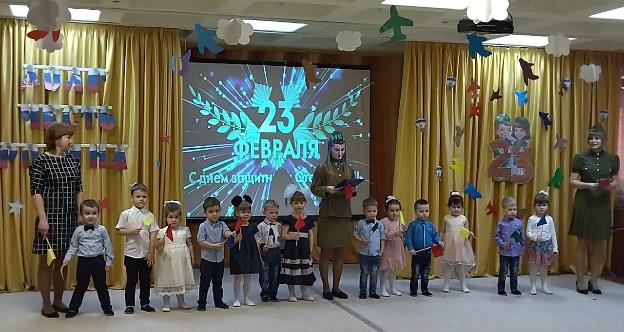 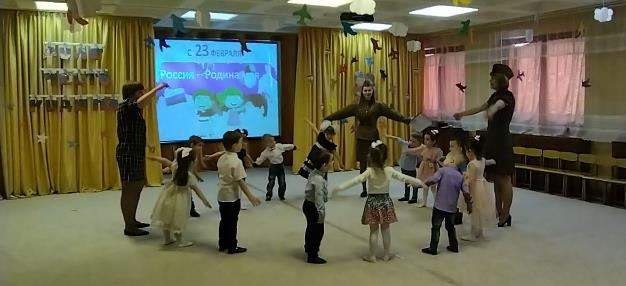 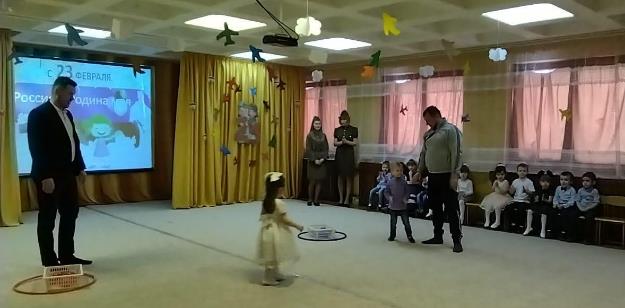 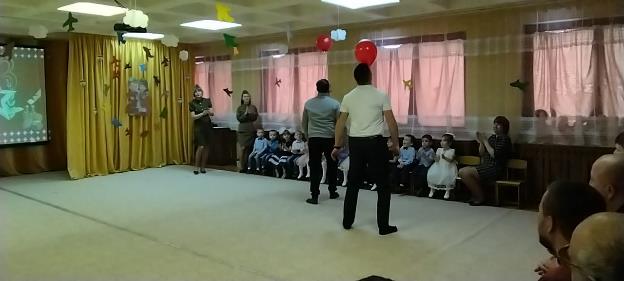 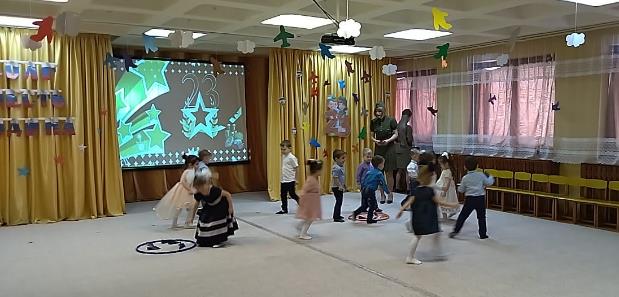 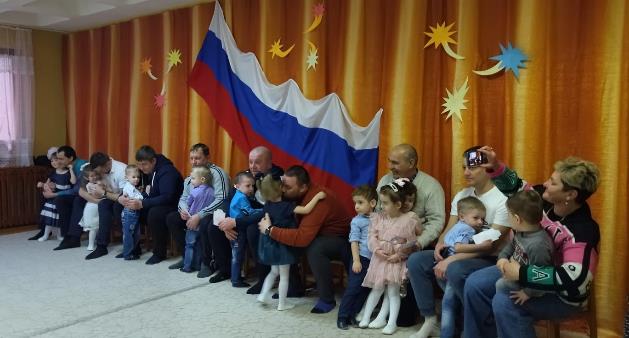 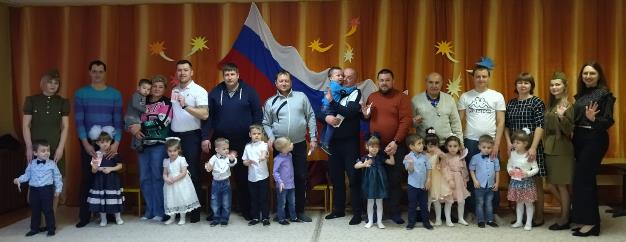 